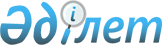 "Қазмұнайұңғымажою" акционерлік қоғамын тарату туралыҚазақстан Республикасы Үкіметінің 2013 жылғы 1 тамыздағы № 756 қаулысы

      Қазақстан Республикасының Үкіметі ҚАУЛЫ ЕТЕДІ:



      1. «Қазмұнайұңғымажою» акционерлік қоғамы таратылсын.



      2. Қазақстан Республикасы Мұнай және газ министрлігі Қазақстан Республикасы Қаржы министрлігінің Мемлекеттік мүлік және жекешелендіру комитетімен бірлесіп, заңнамада белгіленген тәртіппен осы қаулыдан туындайтын шараларды қабылдасын.



      3. Қоса беріліп отырған Қазақстан Республикасы Үкіметінің кейбір шешімдеріне енгізілетін өзгерістер бекітілсін.



      4. «Қазмұнайұңғымажою» акционерлік қоғамын құру туралы» Қазақстан Республикасы Үкіметінің 2011 жылғы 31 наурыздағы № 309 қаулысының (Қазақстан Республикасының ПҮАЖ-ы, 2011 ж., № 28, 339-құжат) күші жойылды деп танылсын.



      5. Осы қаулы қол қойылған күнінен бастап қолданысқа енгізіледі.      Қазақстан Республикасының

      Премьер-Министрі                                     С. Ахметов

Қазақстан Республикасы

Үкіметінің      

2013 жылғы 1 тамыздағы

№ 756 қаулысымен   

бекітілген       

Қазақстан Республикасы Үкіметінің кейбір шешімдеріне

енгізілетін өзгерістер

      1. «Акциялардың мемлекеттік пакеттеріне мемлекеттік меншіктің түрлері және ұйымдарға қатысудың мемлекеттік үлестері туралы» Қазақстан Республикасы Үкіметінің 1999 жылғы 12 сәуірдегі № 405 қаулысында (Қазақстан Республикасының ПҮАЖ-ы, 1999 ж., № 13, 124-құжат):



      көрсетілген қаулымен бекітілген акцияларының мемлекеттік пакеттері мен үлестері республикалық меншікке жатқызылған акционерлік қоғамдар мен шаруашылық серіктестіктердің тізбесінде:



      «Астана қаласы» деген бөлімдегі реттік нөмірі 21-124-жол алынып тасталсын.



      2. «Республикалық меншіктегі ұйымдар акцияларының мемлекеттік пакеттері мен мемлекеттік үлестеріне иелік ету және пайдалану жөніндегі құқықтарды беру туралы» Қазақстан Республикасы Үкіметінің 1999 жылғы 27 мамырдағы № 659 қаулысында:



      Иелік ету және пайдалану құқығы салалық министрліктерге, өзге де мемлекеттік органдарға берілетін республикалық меншік ұйымдарындағы акциялардың мемлекеттік пакеттерінің және қатысудың мемлекеттік үлестерінің тізбесінде:



      «Қазақстан Республикасы Мұнай және газ министрлігіне» деген бөлімдегі реттік нөмірі 20-5-жол алынып тасталсын.



      3. Күші жойылды - ҚР Үкіметінің 28.08.2015 № 683 қаулысымен.



      4. Күші жойылды - ҚР Үкіметінің 19.09.2014 № 994 қаулысымен.
					© 2012. Қазақстан Республикасы Әділет министрлігінің «Қазақстан Республикасының Заңнама және құқықтық ақпарат институты» ШЖҚ РМК
				